	2020 m. spalio 13 d. energetikos ministras patvirtino Elektros tinklų, magistralinių dujotiekių ir naftotiekių (produktotiekių), skirstomųjų dujotiekių, šilumos perdavimo tinklų apsaugos zonų, magistralinių dujotiekių vietovės klasių teritorijų planų rengimo (nerengiant teritorijų planavimo dokumento ar žemės valdos projekto) ir tvirtinimo tvarkos aprašą (toliau – Aprašas), kuris parengtas įgyvendinant tam tikrus Specialiųjų žemės naudojimo sąlygų įstatymo (toliau – Įstatymas) straipsnius ir  nustato elektros tinklų, magistralinių dujotiekių ir naftotiekių (produktotiekių), skirstomųjų dujotiekių, šilumos perdavimo tinklų apsaugos zonų ir magistralinių dujotiekių vietovės klasių teritorijų planų sudėtį ir turinį, jų rengimo, viešinimo ir tvirtinimo tvarką. Įstatymo 141 str. nurodomi veiksmai (užduotys), kurie turi būti atlikti iki 2022 m. gruodžio 31 d., rengiant šilumos perdavimo tinklų apsaugos zonų planus.Lietuvos šilumos tiekėjų asociacija (toliau – Asociacija) atliko šilumos tiekimo įmonių apklausą apie tai, ar šilumos tiekėjai spės parengti šilumos perdavimo tinklų apsaugos zonų planus, kaip to reikalauja Įstatymas ir minėtas Energetikos ministerijos tvarkos aprašas. Gauti rezultatai rodo, kad dalis šilumos tiekėjų dėl objektyvių priežasčių nespės įgyvendinti Įstatymo reikalavimų ir pageidauja, kad Įstatymo tam tikrų straipsnių įsigaliojimas būtų atidėtas.Priežastys, lemiančios šilumos perdavimo tinklų apsaugos zonų planų rengimo vėlavimus:Po Įstatymo priėmimo kilo labai daug neaiškumų ir klausimų, buvo organizuotos teisinės konsultacijos, nes Įstatymo rengėjas (Aplinkos ministerija) mokymų neorganizavo, kas įtakojo Įstatymo vykdymo vėlyvą pradžią. Šiuo metu vis dar nesuformuota tiksli ir aiški Įstatymo įgyvendinimo praktika, sunku gauti kokybiškas konsultacijas valstybės ir/ar privačiose įmonėse, įstaigose ar organizacijose. Skirtingi ekspertai (įstaigos) skirtingai vertina įstatymo reikalavimus, skirtingai supranta patį registravimo procesą.Aprašas, kuris tiesiogiai taikomas Įstatymo vykdymui, priimtas 2020 m. spalio 13 d., t. y. daugiau nei po metų nuo Įstatymo priėmimo (Įstatymas priimtas 2019 m. birželio 6 d.).Neturint šilumos tinklų skaitmeninėje formoje, negalima rengti Apraše nurodytų planų. Daugelyje savivaldybių nemaža dalis šilumos tiekimo tinklų apskritai nėra registruoti, pačių šilumos tinklų registravimas užtrunka. Didelės apsaugos zonų planų registravimo apimtys.Šilumos tinklų skaitmenizavimo ir planų parengimo paslaugos perkamos viešųjų pirkimų būdo, o tai užima nemažai laiko bei finansinių resursų. Nėra aišku, ar kada ateityje Valstybinė energetikos reguliavimo taryba įtrauks šias lėšas į reguliuojamas šilumos kainas. Bet kokiu atveju, piniginių išteklių reikia dabar, o ne šilumos tiekėjai geriausiu atveju jas iš vartotojų atgaus ne anksčiau nei po metų ar dviejų (po šilumos kainų perskaičiavimo).Susiduriama su matininkų ir teritorijų planavimo specialistų stoka rinkoje. Dėl padidėjusio jų poreikio, išaugo paslaugų kainos, o šiemet pabrangus 2,5 karto šilumos tiekėjų naudojamam biokurui iki 8 kartų gamtinėms dujoms, bet kokios naujos sąnaudos yra skausmingos.Dėl patirties trūkumo bei neaiškumų teisės aktų vykdymo reikalavimuose planų parengimas, jų suderinimas, viešinimo procedūros trunka gana ilgai. Pirmas parengtas ir Energetikos ministerijos patvirtintas planas rengtas 8 mėn.Norint gauti informaciją apie žemės sklypo savininką, reikia teikti užklausą Registrų centrui, pateikiant unikalų sklypo numerį ir priežastį, dėl kurios mes norime gauti informaciją. Registrų centras informaciją išduoda tik apie vieną unikalaus numerio savininką. Tad kiekvieno savininko  duomenis galima gauti tik po vieną atskiru užklausimu. Nėra aiški kompensavimo praktika, nėra su kompensavimu susijusių teisės aktų taikymo praktikos. Neabejotinai su dalimi žemės sklypų savininkų (vieno sklypo savininkai gali būti keli) kils ginčai dėl kompensacijos dydžio ar išmokėjimo.Įvertinus tai, kas išdėstyta, Asociacija siūlo metams atidėti Įstatymo nuostatų, susijusių su šilumos perdavimo tinklų apsaugos zonų planų rengimu iki 2022 m. gruodžio 31 d.	Siūlome Įstatymo 140 str. 2 ir 3 dalį išdėstyti taip:„2. Šio įstatymo III skyriaus septintasis skirsnis ir 142 straipsnis įsigalioja 2023 2024 m. sausio 1 d.3. Šio įstatymo 143 straipsnis įsigalioja 2025 2026 m. sausio 1 d.“	Atitinkamai siūlome 141 str. 1, 3, 4, 12, 13 dalyse vardintą datą „iki 2022 m. gruodžio 31 d.“ keisti į „iki 2023 m. gruodžio 31 d“.	Tikimas greito teisės akto pokyčių iniciavimo arba, jei ministerija turėtų kitą, šiame rašte išdėstytus motyvus paneigiančią informaciją, apie tai prašome informuoti Asociaciją. Asociacijos prezidentas 				dr. Valdas LukoševičiusM. Paulauskas, tel. (85) 266 7096, el. p. mantas@lsta.lt 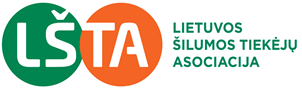 V. Gerulaičio g. 10LT-08200 VilniusTel. (8-5) 2667025info@lsta.lt, www.lsta.ltJuridinių asmenų registrasVĮ „Registrų centras“ Vilniaus filialasĮmonės kodas 124361985 
Atsiskaitomoji sąskaita LT27 7044 0600 0125 7217 AB SEB bankasLietuvos Respublikos energetikos ministerijaiKopija:Lietuvos Respublikos aplinkos ministerijai2022-01-25Nr. 12Lietuvos Respublikos energetikos ministerijaiKopija:Lietuvos Respublikos aplinkos ministerijaiĮNr. DĖL SPECIALIŲJŲ ŽEMĖS NAUDOJIMO SĄLYGŲ ĮSTATYMO NUOSTATŲ PRAKTINIO ĮGYVENDINIMO ATIDĖJIMODĖL SPECIALIŲJŲ ŽEMĖS NAUDOJIMO SĄLYGŲ ĮSTATYMO NUOSTATŲ PRAKTINIO ĮGYVENDINIMO ATIDĖJIMODĖL SPECIALIŲJŲ ŽEMĖS NAUDOJIMO SĄLYGŲ ĮSTATYMO NUOSTATŲ PRAKTINIO ĮGYVENDINIMO ATIDĖJIMODĖL SPECIALIŲJŲ ŽEMĖS NAUDOJIMO SĄLYGŲ ĮSTATYMO NUOSTATŲ PRAKTINIO ĮGYVENDINIMO ATIDĖJIMO